Сумська міська радаVІI СКЛИКАННЯ       СЕСІЯРІШЕННЯвід                              2019 року  №        -МРм. СумиРозглянувши звернення громадянина, надані документи, ураховуючи протокол засідання постійної комісії з питань архітектури, містобудування, регулювання земельних відносин, природокористування та екології Сумської міської ради від 25.07.2019 № 163 та статей 12, 122, 123, 124 Земельного кодексу України, на підставі рішення Сумської міської ради від 20.06.2018 № 3576 - МР «Про встановлення плати за землю» (зі змінами), керуючись пунктом 34 частини першої статті 26 Закону України «Про місцеве самоврядування в Україні», Сумська міська рада  ВИРІШИЛА:1. Надати в оренду земельну ділянку згідно з додатком.2. Встановити орендну плату в розмірі відсотку від нормативної грошової оцінки земельної ділянки, зазначеного в графі 6 додатку до рішення.3. Громадянину Яковлєву П.В. в місячний термін після прийняття даного рішення звернутися до департаменту забезпечення ресурсних платежів Сумської міської ради (Клименко Ю.М.) для укладання договору оренди земельної ділянки.Сумський міський голова							О.М. ЛисенкоВиконавець: Клименко Ю.М.Ініціатор розгляду питання – постійна комісія з питань архітектури, містобудування, регулювання земельних відносин, природокористування та екології Сумської міської радиПроект рішення підготовлено департаментом забезпечення ресурсних платежів Сумської міської ради.Доповідач – департамент забезпечення ресурсних платежів Сумської міської ради Додатокдо рішення Сумської міської ради   «Про надання в оренду земельної ділянки Яковлєву Петру Володимировичу за адресою: м. Суми, вул. Івана        Піддубного, 4/2» від                   2019 року №          -МРСПИСОКгромадян, яким надаються в оренду земельні ділянки  Сумський міський голова														                  О.М. ЛисенкоВиконавець: Клименко Ю.М.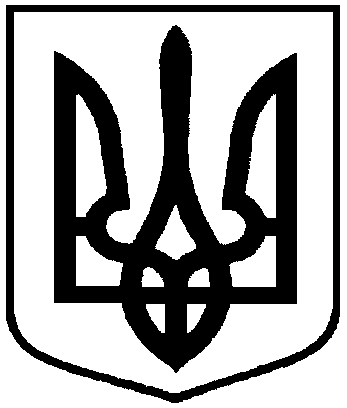 Проект оприлюднено08.08.2019 р.Про надання в оренду земельної ділянки Яковлєву Петру Володимировичу за адресою: м. Суми, вул. Івана        Піддубного, 4/2№з/пПрізвище, ім’я, по батьковіфізичної особи,реєстраційний номер облікової картки платника податків Функціональне призначення земельної ділянки,адреса земельної ділянки,кадастровий номерПлоща, га,строк користування з моменту прийняття рішенняКатегорія земельної ділянкиРозмір орендної плати в рік за землю у відсотках до грошової оцінки земельної ділянки1234561.Яковлєв Петро Володимирович,2775102072Під розміщеною виробничою будівлею,вул. Івана Піддубного, 4/25910136300:15:003:0050(номер запису про право власності: 21956601 від 17.08.2017, реєстраційний номер об’єкта нерухомого майна: 1331509759101)0,03005 роківЗемлі промисловості, транспорту, зв’язку, енергетики, оборони та іншого призначення3,0